SAINTGITS COLLEGE OF APPLIED SCIENCESSECOND INTERNAL ASSESSMENT EXAMINATION, APRIL 2019Department of BA, Semester 1IMathematics for Economics IITotal	: 80 marks								Time:3HoursSection AAnswer any 10 questions. Each question carries 2 marks.1. Define disjoint sets with example.2. If A={a, b, c}, B={x, y} , find (i) A×B(ii)B×A3. Define unbalanced transportation problem.4. Define equal sets and equivalent sets.5. Define rank of a matrix.6. Find the derivative of 7. Find the derivative of 8. Define assignment problem.9. Find  if y= x logx10. Find the rank of the matrix 11. Find  if y= x+a12. Define singular and nonsingular matrix					(10 X 2 = 20 marks)Section BAnswer any 6 questions. Each question carries 5 marks.13.If A={1,2,3}, B= {3,4,5}, C={1,3,5} prove that A-(BUC)=(A-B)(A-C)14. Find the initial feasible solution using North West corner rule		D1	D2	D3	D4	supply	O1	6	4	1	5	14	O2	8	9	2	7	16	O3	4	3	6	2	5		6	10	15	415. Explain difference between a transportation and assignment problems.16. Find the initial feasible solution using lowest costentry method		A	B	C	D	supply	1	1	5	3	3	34	2	3	3	1	2	15	3	0	2	2	3	12	4	2	7	2	4	19		21	25	17	1717. Find the derivative of (x-1)(x-5)18. Find the derivative of 19.If A={a,b} and B={2,3}  and C={3,5}  find A×(B)(ii)(A×B)(AC)20.If A= {2,3} B={3,4} and U={1,2,3,4,5} represent (i)A-(B-C) (ii)A-(BC) using venn diagram21. Explain set operations.							(6 X 5 = 30marks)Section CAnswer any 2questions. It carries 15marks.22. Solve the assignment problem 		A	B	C	1	17	25	31	2	10	25	16	3	12	14	1123. Find the initial solution for the transportation problem by Vogel’s method		W1	W2	W3	supply           F1	2	7	4	5	F2	3	3	1	8	F3	5	4	7	7		F4	1	6	2	14    Demand 	7	9	1824. Reduce the matrix A=  to Row equivalent canonical form.25.If u={1,2,3,4,5,6,7,8}, A= {1,2,3}, B={2,4,5}, C={2,4,6} verify that (i)		       (ii)	=														(2 X 15 = 30 marks)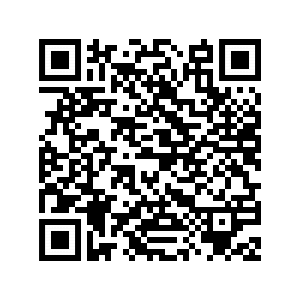 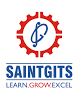 Name   ……………………………Roll No ……………………….